ZİYARETÇİLERİN UYMALARI GEREKEN KURALLARSalgın döneminde zorunlu haller dışında okulumuza ziyaretçi, veli kabul edilmeyecektir.Okula girişin zorunlu olduğu durumlarda maske takılacaktır.Okul ile ilgili herhangi bir işlem olduğunda en az kişi ile okula gelinecek gereksiz kalabalık oluşturulmayacaktır.Okulda sosyal mesafeye riayet edilecektir.Okul girişinde eller dezenfektan ile arınık hale getirilecektir.Okula girişte ziyaretçi defterine kayıt yaptırılacaktır. HES uygulamasından risk durumuna bakılacak ve riskli ise okula kabul edilmeyecektir.Ziyaretçi defterine iletişim bilgisi de dâhil tüm bilgiler eksiksiz verilecektir. Virüs olması durumunda bu bilgiler temaslı kişilerin tespitinde kullanılacaktır.Okula girişte tüm ziyaretçilerin ateş ölçümleri yapılacaktır.Virüs şüphesi olan veya belirti hisseden kişiler ziyaretlerini erteleyeceklerdir.Ateşi 38 derece ve üzeri çıkanlar 15 dakika bekletilecek tekrar ateşi ölçülecek yine yüksek çıkması durumunda sağlık kuruluşuna gitmeleri bildirilecektir.Öğretmenler veya okul idaresi ile görüşmelerde sosyal mesafeye uyulacaktır.Öğrenci bırakma ve alma için okula gelen veliler öğrencilerini bahçe kapısından bırakacak kapı önünde bir araya gelip kalabalık oluşturmayacaktır.Ziyaretçilerin okul içinde virüs belirtileri göstermesi durumunda okul idaresinin yönlendirmelerine uyulacak ve izole odaya alınacaktır.Okulda ziyaretçiler güvenlik görevlisi, nöbetçi öğretmenler ve okul idaresinin uyarılarını dikkate alacaklardır.  Hazırlayan								   OnaylayanYasin ÖZER								Şahin ÜLGEN Müdür Yrd.								 Okul Müdürü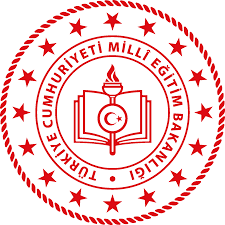 HACI ASIM ATABİLEN İLKOKULU MÜDÜRLÜĞÜZİYARETÇİ TALİMATIDoküman No01HACI ASIM ATABİLEN İLKOKULU MÜDÜRLÜĞÜZİYARETÇİ TALİMATIRevizyon NoHACI ASIM ATABİLEN İLKOKULU MÜDÜRLÜĞÜZİYARETÇİ TALİMATIRevizyon  NoHACI ASIM ATABİLEN İLKOKULU MÜDÜRLÜĞÜZİYARETÇİ TALİMATIYayın Tarihi01/09/2020HACI ASIM ATABİLEN İLKOKULU MÜDÜRLÜĞÜZİYARETÇİ TALİMATISayfa Sayısı1